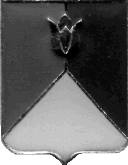 РОССИЙСКАЯ ФЕДЕРАЦИЯАДМИНИСТРАЦИЯ КУНАШАКСКОГО МУНИЦИПАЛЬНОГО РАЙОНАЧЕЛЯБИНСКОЙ ОБЛАСТИПОСТАНОВЛЕНИЕот 29.03.2022г. № 406В соответствии со статьей 179 Бюджетного кодекса Российской Федерации, Уставом Кунашакского муниципального района ПОСТАНОВЛЯЮ:	1. Внести изменения в муниципальную программу «Повышение безопасности дорожного движения в Кунашакском муниципальном районе на 2020-2022 годы», утвержденную постановлением Администрации Кунашакского муниципального района от 14.11.2019 г. № 1584, согласно приложениям 1, 2.2. Отделу информационных технологий Администрации Кунашакского муниципального района (Ватутин В.Р.) разместить настоящее постановление на официальном сайте Администрации Кунашакского муниципального района.3. Организацию выполнения настоящего постановления возложить на заместителя Главы муниципального района по жилищно-коммунальному хозяйству, строительству и инженерной инфраструктуре – руководителя Управления по ЖКХ, строительству и энергообеспечению Мухарамова Р.Я.Глава района                                                                                         С.Н.АминовПодпрограмма «Создание безопасных условий для движения пешеходов в Кунашакском муниципальном районе на 2020-2022 годы».Порядок финансирования мероприятий на 2022 годПодпрограмма «Содержание, ремонт и капитальный ремонт автомобильных дорог общего пользования районного значения в Кунашакском муниципальном районе на2020-2022годы»Порядок финансирования мероприятий на 2022 годРуководитель   Управления ЖКХСЭ                                                          Р.Я.МухарамовО внесении изменений в муниципальную программу  «Повышение безопасности дорожного движения в Кунашакском муниципальном районе на 2020-2022 годы»ПРИЛОЖЕНИЕ 1к постановлениюАдминистрацииКунашакского муниципального района              от 14.11.2019 г. № 1584(в редакции постановления АдминистрацииКунашакского муниципального района                                             от 29.03.2022г. № 406)№НаименованиеСумма
   ВСЕГО, рубВ том числеВ том числеГРБС№НаименованиеСумма
   ВСЕГО, рубОбластной бюджет, руб.Местный бюджет, рубГРБС№НаименованиеСумма
   ВСЕГО, рубОбластной бюджет, руб.Местный бюджет, рубГРБС1Приведение пешеходных переходов к национальным стандартам3 488 653,713 314 221,02174 432,69УЖКХСЭ1.1Строительный контроль 73 093,0069 438,353 654,65УЖКХСЭ1.2С.Кунашак, ул.Коммунистическая (ДК)1 708 375,311 622 956,5485 418,76УЖКХСЭ1.3С.Кунашак, ул.Ленина (рядом с домом 61)256 778,49243 939,5712 838,92УЖКХСЭ1.4С.Кунашак, ул.Строителей (магазин Эдем)225 377,11214 108,2611 268,86УЖКХСЭ1.5С.Халитово, ул.Комсомольская (ДШИ)282 480,12268 356,1114 124,01УЖКХСЭ1.6С.Кунашак, ул.Ленина 203а (военкомат)256 778,49243 939,5712 838,92УЖКХСЭ1.7С.Кунашак, ул.8 марта 2г51 764,3349 176,112 588,22УЖКХСЭ1.8С.Кунашак,ул.8 марта 451 764,3349 176,112 588,22УЖКХСЭ1.9С.Кунашак, ул.Николаева319 581,25303 602,1815 979,07УЖКХСЭ1.10С.Кунашак, перекресток ул.Строителей и ул.Автомобилистов262 661,28249 528,2113 133,06УЖКХСЭ2Приведение пешеходных переходов к национальным стандартам (2 этап)721 872,61685 778,9836093,63УЖКХСЭ3Приобретение (закупка) целевой литературы, методических пособий по безопасности дорожного движения для образовательных учреждений.7 000,000,007 000,00Управление Образования4Воспитание транспортной культуры у детей и подростков (выставка рисунков «Безопасное поведение на дорогах», проведение детских соревнований «Безопасное колесо», «Папа, мама, я и ПДД»)65 000,000,0065 000,00Управление Образования5Изготовление стендов по БДД, щитков социальной рекламы по профилактике детского дорожно-транспортного травматизма50 000,000,0050 000,00Управление Образования6Устройство видеонаблюдения на дорогах 0,000,000,00УЖКХСЭ7Разработка проекта организации дорожного движения (Кунашакское сельское поселение)610 526,320,00610 526,32УЖКХСЭ8Изготовление технических (кадастровых) планов556 947,360,00556 947,36УИЗОИТОГО5 500 000,004 000 000,001 500 000,00ПРИЛОЖЕНИЕ 2к постановлениюАдминистрацииКунашакского муниципального района              от 14.11.2019 г. № 1584(в редакции постановления АдминистрацииКунашакского муниципального района                                             от 29.03.2022г. № 406)№НаименованиеСумма ВСЕГО, руб.В том числеВ том числеГРБС№НаименованиеСумма ВСЕГО, руб.Областной бюджет, руб.Местный бюджет,ГРБС№НаименованиеСумма ВСЕГО, руб.Областной бюджет, руб.руб.ГРБС1Содержание дорог местного значения в Кунашакском муниципальном районе21 063 200,000,0021 063 200,00УЖКХСЭ1Содержание дорог местного значения в Кунашакском муниципальном районе21 063 200,000,0021 063 200,00МБУ «Дорсервис»2Приобретение Экскаватора  (лизинг УБЛ)2 620 393,090,002 620 393,09УЖКХСЭ2Приобретение Экскаватора  (лизинг УБЛ)2 620 393,090,002 620 393,09МБУ «Дорсервис»3Приобретение Экскаватора (лизинг СТОУН)2 316 406,910,002 316 406,91МБУ «Дорсервис»4Приобретение оборудования4 707 354,560,004 707 354,56МБУ «Дорсервис»5Ремонт автодороги по ул. Гоголя, 2 Гоголя в с.Кунашак Кунашакского муниципального района5 321 730,545 055 644,02266 086,52УЖКХСЭ5.1Подрядные работы  5 236 074,884 974 271,14261 803,74УЖКХСЭ5.2Строительный контроль 56 026,0053 224,702 801,30УЖКХСЭ5.3Лабороторный контроль 29 629,6628 148,181 481,48УЖКХСЭ6Ремонт автодороги по ул. Победы, ул. Степная в с.Кунашак Кунашакского муниципального района (от ул. Ленина до а/д Кунашак-Муслюмово)4 767 105,844 528 750,55238 355,29УЖКХСЭ6.1Подрядные работы  4 687 321,844 452 955,75234 366,09УЖКХСЭ6.2Строительный контроль 50 154,3447 646,622 507,72УЖКХСЭ6.3Лабороторный контроль 29 629,6628 148,181 481,48УЖКХСЭ7Ремонт автодороги по ул. Победы  в с.Кунашак Кунашакского муниципального района (от ул. 8 марта)2 141 711,472 034 625,90107 085,57УЖКХСЭ7.1Подрядные работы  2 098 225,321 993 314,06104 911,26УЖКХСЭ7.2Строительный контроль 22 451,0121 328,461 122,55УЖКХСЭ7.3Лабороторный контроль 21 035,1419 983,381 051,76УЖКХСЭ8Ремонт автодороги по ул. Титова в с.Кунашак Кунашакского муниципального района (с примыканиями к ул. 8 марта и ул. Баймурзина)5 353 202,335 085 542,21267 660,12УЖКХСЭ8.1Подрядные работы  5 258 709,954 995 774,45262 935,50УЖКХСЭ8.2Строительный контроль 56 268,2053 454,792 813,41УЖКХСЭ8.3Лабораторный контроль 38 224,1836 312,971 911,21УЖКХСЭ9Ремонт автодороги по ул Труда в с. Новобурино ( от ул. Школьная в направлении ул. Первомайская)2 674 515,852 540 790,06133 725,79УЖКХСЭ9.1Подрядные работы  2 625 389,052 494 119,60131 269,45УЖКХСЭ9.2Строительный контроль 28 091,6626 687,081 404,58УЖКХСЭ9.3Лабораторный контроль 21 035,1419 983,381 051,76УЖКХСЭ10Ремонт автодороги по ул. Молодежная в п. Мулюмово ж.д.ст. Кунашакского муниципального района3 013 705,592 863 020,31150 685,28УЖКХСЭ10.1Подрядные работы  2 960 987,882 812 938,49148 049,39УЖКХСЭ10.2Строительный контроль 31 682,5730 098,441 584,13УЖКХСЭ10.3Лабораторный контроль 21 035,1419 983,381 051,76УЖКХСЭ11Ремонт автодороги по ул. Центральная в д. Чебакуль Кунашакского муниципального района ( от ул. Центральная до ул. Березовая)5 067 573,514 814 194,83253 378,68УЖКХСЭ11.1Подрядные работы  4 993 112,074 743 456,47249 655,60УЖКХСЭ11.2Строительный контроль 53 426,3050 754,992 671,31УЖКХСЭ11.3Лабораторный контроль 21 035,1419 983,381 051,76УЖКХСЭ12Ремонт автодороги по ул. Ленина в с.Б.Куяш Кунашакского муниципального района2 702 026,212 566 924,90135 101,31УЖКХСЭ12.1Подрядные работы  2 652 608,172 519 977,76132 630,41УЖКХСЭ12.2Строительный контроль 28 382,9026 963,761 419,14УЖКХСЭ12.3Лабораторный контроль 21 035,1419 983,381 051,76УЖКХСЭ13Ремонт автодороги по ул. Сов. Армии в с.Халитово Кунашакского муниципального района (от а/д Халитово-Баязитово)3 362 065,493 193 962,22168 103,27УЖКХСЭ13.1Подрядные работы  3 305 659,803 140 376,81165 282,99УЖКХСЭ13.2Строительный контроль 35 370,5533 602,021 768,53УЖКХСЭ13.3Лабораторный контроль 21 035,1419 983,381 051,76УЖКХСЭ14Госэкспертиза проектной документации: "Реконструкция а/д по ул. Ленина в с. Кунашак"0,000,000,00УЖКХСЭ15Благоустройство общественной территории СК в д. Сураково (малые формы)600 000,000,00600 000,00УЖКХСЭ16Благоустройство детской игровой площадки в с. Кунашак (ул. Победы)3 000 000,000,003 000 000,00УЖКХСЭ16.1В том числе:«Разработка дизайнпроекта»450 000,000,00450 000,00Кунашакское сельское поселение17Проектно-изыскательские работы по благоустройству прилегающей территории ДШИ с. Халитова110 889,470,00110 889,47УЖКХСЭ18Благоустройство прилегающей территории ДШИ с. Халитова3 120 393,100,003 120 393,10УЖКХСЭ19Автобусная площадка около СОШ на 500 мест с.Кунашак4 000 000,000,004 000 000,00УЖКХСЭ20ПИР а\д Иркабаева (с мостом)5 185 427,395 185 427,39УЖКХСЭ21Автодорога по ул.Северная в с.Кунашак (подъезд к СОШ на 500 мест)16 614 573,6815 783 845,00830 728,68УЖКХСЭИтого97 742 275,0348 467 300,0049 274 975,03